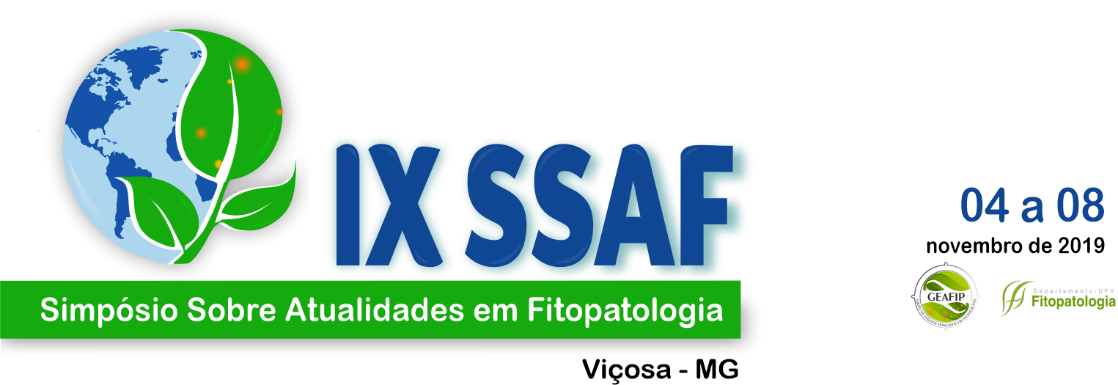 Cercospora sp. causa mancha foliar em Brassica oleraceae var. acephala no Brasil (Cercospora sp. causes leaf spots on Brassica oleraceae var. acephala in Brazil )SOBRENOME, A. B.¹; SOBRENOME, A. B.²; SOBRENOME, A. B.³¹ Identificação do autor (Instituição, email, etc.)Texto do resumo – Conter no máximo 2500 caracteres com espaços.Palavras-chave:Apoio: